ВНИМАНИЕ!ОБЪЯВЛЯЕТСЯ КОНКУРС РЕФЕРАТИВНЫХ РАБОТ 2021-2022  XXIII психолого-педагогические чтения по теме : «Модернизация педагогического образования на основе идей культурно-исторической психологии Л. С. Выготского» (к 125-летию со дня рождения).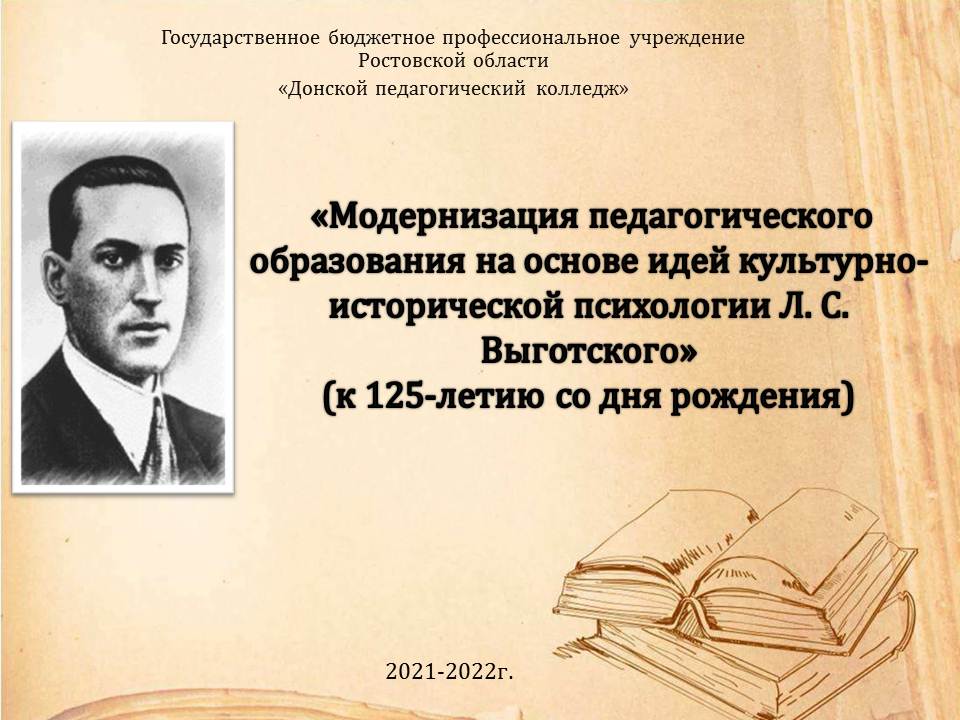 В рамках проведения ежегодных психолого-педагогических чтений, объявляется конкурс реферативных работ среди студентов Донского педагогического колледжа, посвящённый 125-летию со дня рождения Л. С. Выготского.Конкурс проводится в период с 15 октября 2021 по 07 февраля 2022 года.Этапы конкурса:16.10.2021 - 25.10.2021 - выбор темы и научного руководителя;26.10.2021 - 11.12.2021– написание реферативных работ; 12.12. 2021 – сбор реферативных работ в 304 к. (1 корпус);13.12.2021 - 28.01.2022 – работа экспертной комиссии по оцениванию реферативных работ;30.01.2022 – подведение итогов конкурса;07.02.2022 – открытое выступление финалистов конкурса.Участники Конкурса представляют:•	реферат, оформленный с учетом разработанных требований в срок до 11 декабря 2021;•	презентацию (только для финалистов конкурса) как наглядное приложение к реферату (редактор POWER POINT или сайт) в срок до 06.02.2022..Всем участникам конкурса будут выданы сертификаты участников в электронном виде, а победителям дипломы I, II, III степени на бумажном носителе.Темы для написания реферативных работ:Лев Семенович Выготский как личность и этапы его психолого-педагогического творчестваИсторический путь трудов Л.С. ВыготскогоКонцепция развития и обучения Л.С. Выготского; Основные концепции воспитанияФеномен творчества в культурно-исторической психологии: полидисциплинарная перспективаЛ.С. Выготский и психология искусстваСистемы памяти: от эволюции – к историиЛ.С. Выготский и проблема субъекта в социологииВыготский – философ: теория и методологияКонцепция внутренней речи Л.С. Выготского: эвристический потенциалЛ.С. Выготский и современное детствоПроектирование безопасной образовательной среды в контексте культурно-исторической психологии Л.С. ВыготскогоКультурно-историческая теория Л.С. Выготского – методология вариативного развивающего образованияПсихология искусства Л.С. Выготского: от теории к практикеИдеи Л.С. Выготского в мире образовательной политикиВлияние методологии Л.С. Выготского на политику в сфере образования и наукиВлияние методологии Л.С. Выготского на современную педагогическую наукуАктуальные проблемы обучения математике в школе и вузе в свете идей Л.С. ВыготскогоЛ.С. Выготский и информационная цивилизацияЛитература для написания реферативных работ:. Выгодская Г. Л., Лифанова Т. М. Лев Семенович Выготский. Жизнь. Деятельность. Штрихи к портрету. М., 1996.. Гальперин П. Я. К учению об интериоризации // Вопр. психол. 1966. № 6. . Зинченко В.П. Посох Осипа Мандельштама и Трубка Мамардашвили. К началам органической психологии . Леонтьев А.Н. Деятельность.Сознание.Личность М.: Смысл, Академия, 2005. — 352 с.. Пузырей А.А. Психология. Психотехника. Психагогика: Смысл; М.; 2005 . Сенющенков С. П. Типы интериоризации в теории Л.С. Выготского. Вопросы психологии. 2006 . Фрумкина Р. М. Культурно-историческая психология Выготского-Лурия. https://coollib.com/b/137949/read . Ярошевский М. Г. Л. С. Выготский: в поисках новой психологии. СПб.: Изд-во Междунар. фонда истории науки, 1993. .Божович Л.И. Концепция культурно-исторического развития психики и ее перспективы //Вопросы психологии. № 2, 1977 г. .Выготский Л.С. Собр. соч.: В 6т. Т. 2. М., 1982. ..Божович Л.И. О культурно-исторической концепции Л.С. Выготского и ее значении для современных исследований психологии личности // Проблемы формирования личности / Под ред. Д.И. Фельдштейна. М.; Воронеж,1995..Леонтьев А.Н. Учение о среде в педагогических работах Л.С. Выготского (критическое исследование) // Психол. наука и образование. №1. 1998..Лурия А.Р. Маленькая книжка о большой памяти .Пископпель А.А. Научное наследие Л.С. Выготского вчера и сегодня// Вопросы методологии, № 3-4, 1994. . Бехтерев В. М. Избранные труды.Выготский Л. С. Собрание сочинений: В 6-ти т. Проблемы развития психики/Под ред. А. М. Матюшкина. — М.: Педагогика, 1982-1984. Выготский Л.С. Психология развития человека. Орудие и знак в развитии ребенка. — М.: Изд-во Смысл; Эксмо, 2005. Давыдов В.В., Радзиховский Л.А. Теория Л.С. Выготского и деятельностный подход в психологии. //Вопросы психологии .№ 6, 1980. Л. С. Выготского и современная психология: Тезисы докладов Всесоюз. конф. 22-24 декабря 1981 г. М., 1981.Леонтьев А.А. А. Н. Леонтьев — Л. С. Выготский: Очерк развития схизиса. Леонтьев А.А. Деятельный ум. (Деятельность, Знак, Личность): Смысл; Москва; 2001 Леонтьев Д.А., Стеценко А.П., ЭйдманЕ.В..Научное наследие Л.С. Выготского и мировая психология. Москва Пузырей А.А. Культурно-историческая теория Л. С.Выготского и современная психология. М., 1986. .Ярошевский М.Г., Гургенидзе Г.С. Л. С.Выготский — исследователь проблем методологии науки. //Вопросы философии. № 8, 1977.